Supplementary information S1: Encapsulation efficiency methodological detailsTable S1A. Ribosomal RNA standard.Table S1B. RNA:pBAE with heparin standardTable S1C. Heparin standardSupplementary information S2: Polymers characterizationFigure S2A shows the NMR proton spectra of the C6-pBAE. Chloroform-d was used as solvent (d=7.25 ppm). Peaks between 5.7 ppm and 7.4 ppm correspond to the olefins’ signals associated to terminal acrylates of C6-pBAE. Once the peptides are added to the C6-pBAE, the resulting OM-pBAE is also characterized using 1H-NMR. Figure S2B shows the NMR proton spectra of an example C6-peptide using Cys-His-His-His. D2O was used as solvent (d =4.64 ppm). The disappearance of the olefins’ signals associated to terminal acrylates (between 5 and 7 ppm) indicate the reaction of the CH3 oligopeptides since it is done by the acrylates of the polymer. Furthermore, the presence of peaks between 7 and 8.5 ppm indicates the presence of the histidine oligopeptide (-N(=CH)-NH-C(=CH)-). C6-pBAE 1H-NMR (400 MHz, CD3OD, TMS) (ppm): δ = 6.40 (d, CH2=CH-), 6.10 (d, CH2=CH-), 5.83 (d, CH2=CH-), 4.18 (br, CH2-O-C(=O)-CH-CH2), 4.09 (t, -CH2-CH2-O-), 3.62 (t, CH2-CH2-OH), 2.78 (br, -CH2-CH2-N-), 2.45 (br, -N-CH2-CH2-C(=O)-O), 1.83–1.60 (br, -O-CH2-CH2-CH2-CH2-O), 1.40-1.18 (br, -CH2-CH2-CH2-CH2-OH, N-(CH2)2-CH2-(CH2)2-OH), 0.88 (t, CH2-CH2-CH3).CH3-C6 1H-NMR (400 MHz, D2O, TMS) (ppm): δ = 8.0-7.0 (br -N(=CH)-NH-C(=CH)-) 4.61-4.36 (br, -CH2-CH-), 4.16 (t, CH2-CH2-O-), 3.55 (t, CH2-CH2-OH), 3.18 (t, CH2-CH2-N-), 3.06 (dd, -CH2- CH-), 2.88 (br, OH-(CH2)4-CH2-N-), 2.82 (dd, -CH2-S-CH2-), 2.72 (br, -N-CH2-CH2-C(=O)-O), 1.75 (br, -O-CH2-CH2-CH2-CH2-O), 1.65 (m, NH2-CH2-CH2-(CH2)2 -CH-), 1.58 (br, -CH2-CH2-CH2-CH2-OH), 1.40 (br, -N-(CH2)2-CH2-(CH2)2-OH), 0.88 (t, CH2-CH2-CH3).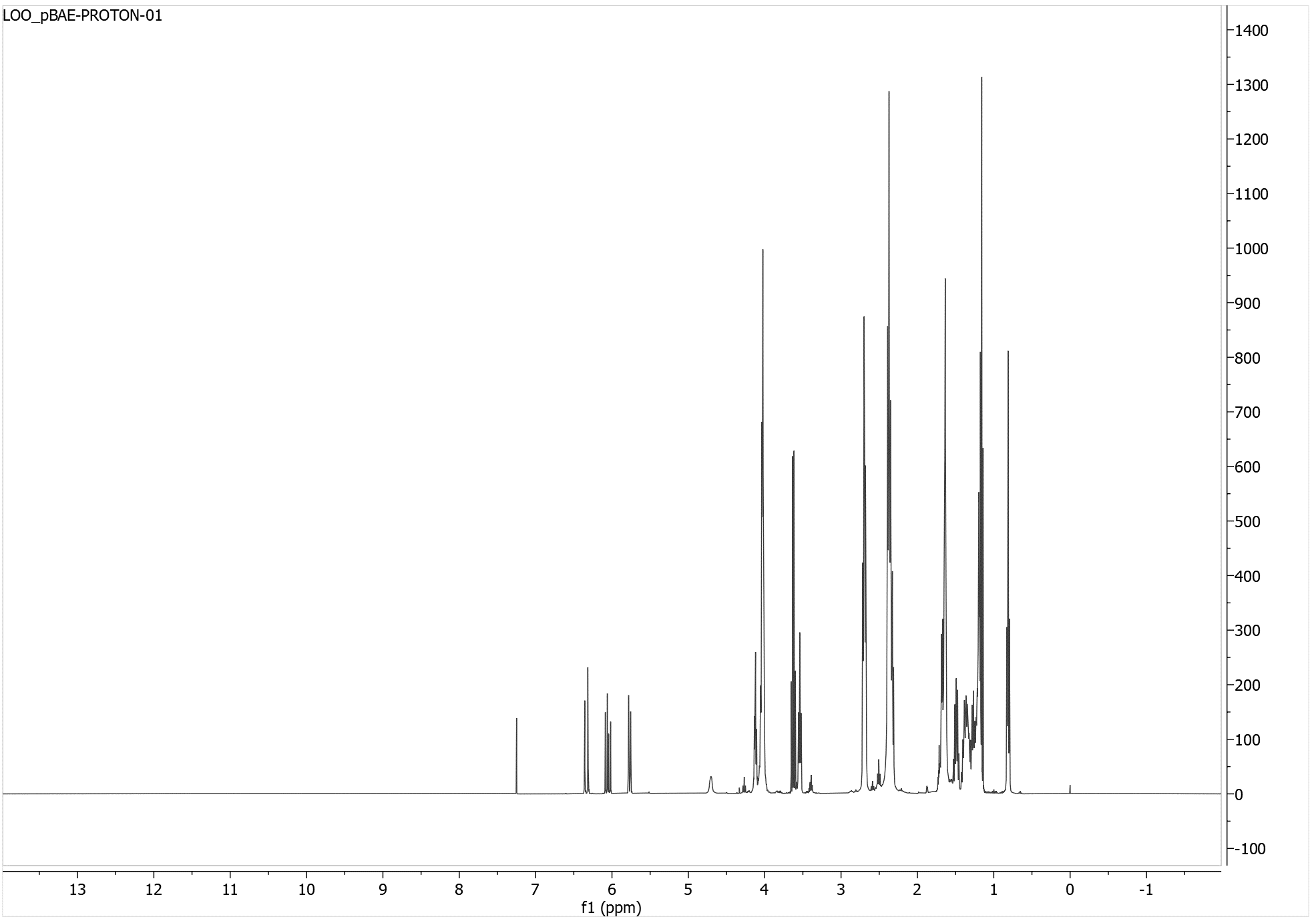 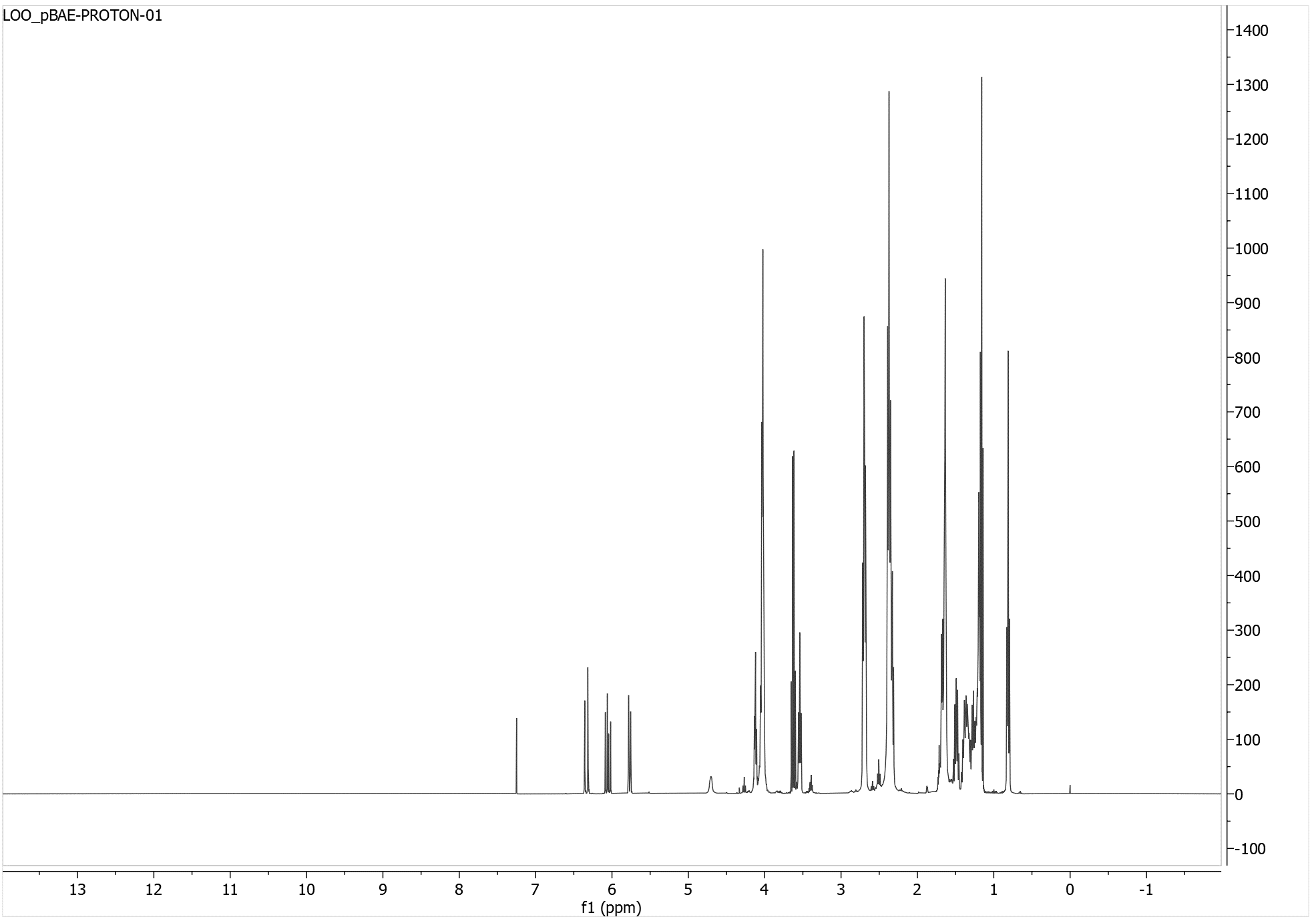 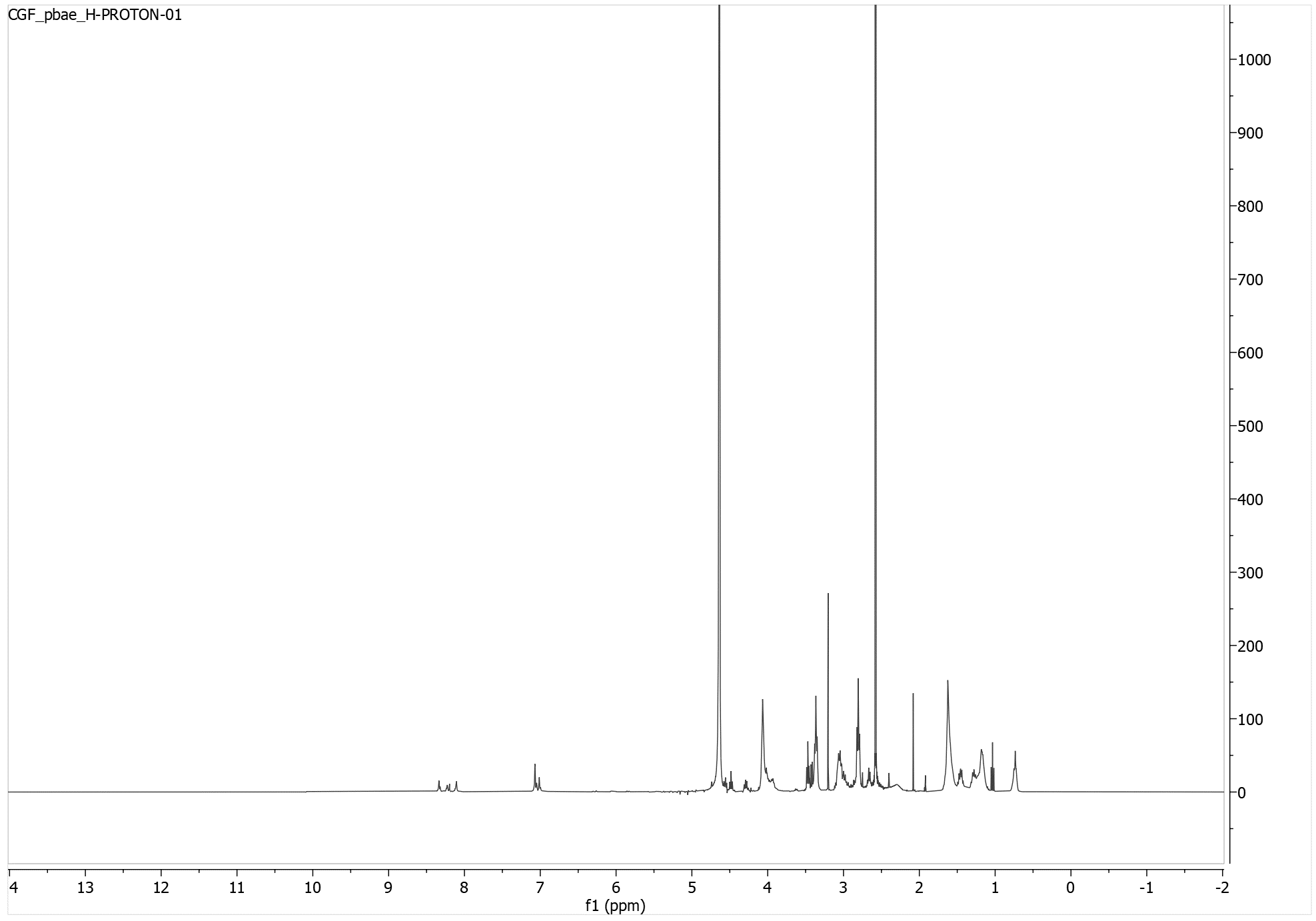 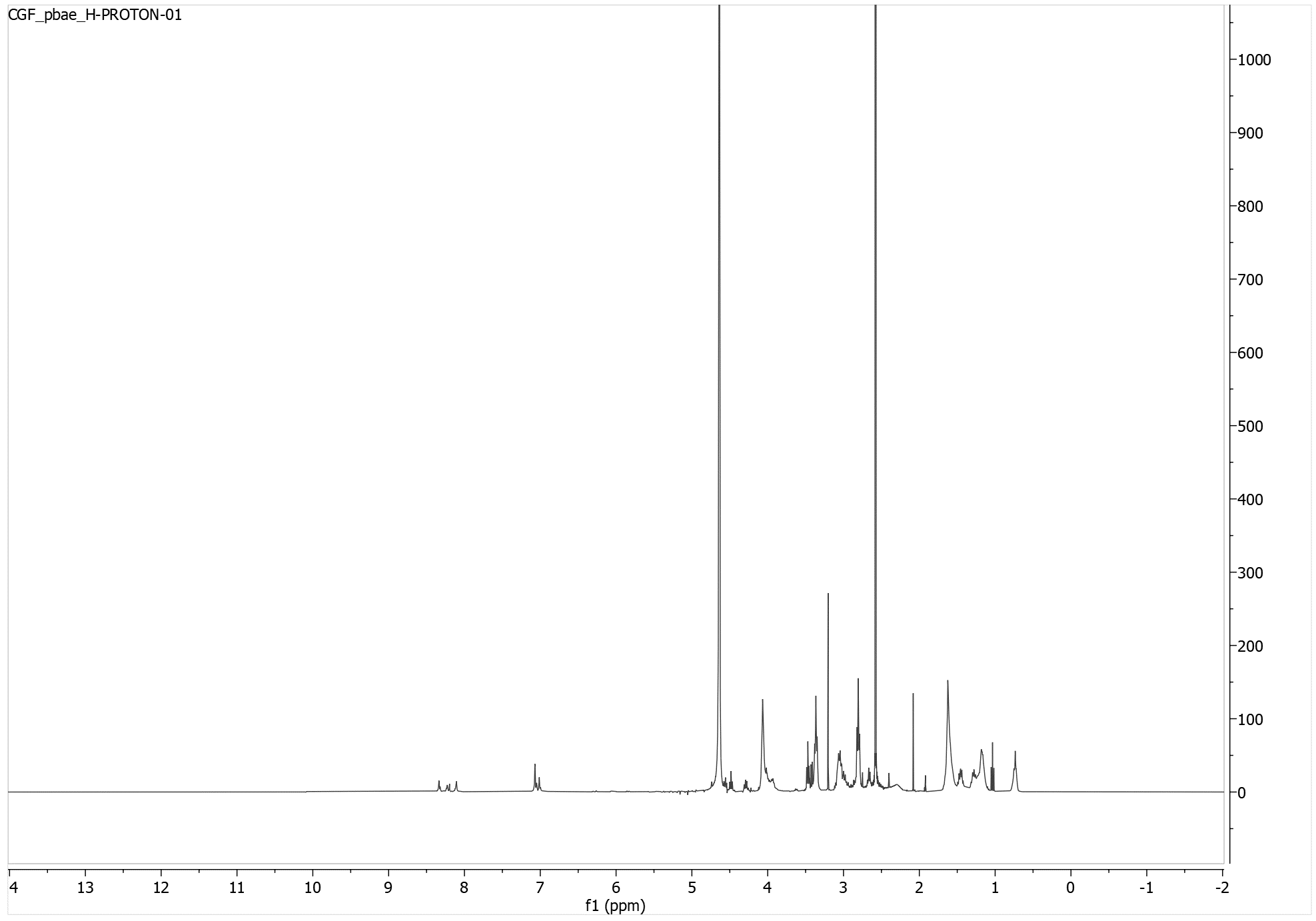 Figure S2 1H-NMR proton spectra of C6-pBAE and OM-pBAE. A. 1H-NMR from the C6-pBAE. B. 1H-NMR from the C6CH3. Final mRNA (µg/mL)Ribosomal RNA standardTE buffer 1XSolution0.22 µL stock998 µLA0.15187.5 µL solutionA62.5 µLB0.1250 µL solutionA250 µLC0.05250 µL solutionC250 µLD0.025250 µL solutionD250 µLEFinal mRNA (µg/mL)RNA:PBAE stock (6 µg/mL)Heparin               (100 µg/µL)TE buffer 1X0.28 µL45 µL197 µL0.156 µL33.75 µL210.25 µL0.14 µL22.5 µL223.5 µL0.0520.75 µL *11.25 µL218 µL0.02510.5 µL*5.62 µL233.8 µLFinal heparin (µg/µL)Heparin  (100 µg/µL)TE buffer 1X1845 µL205 µL13.533.75 µL216.25 µL922.5 µL227.5 µL4.511.25 µL238.75 µL2.255.62 µL244.38 µL